19.01.2017  № 145О временном ограничении движения транспортных средств в городе Чебоксары 20.01.2017В соответствии с Федеральным законом от 10.12.1995 № 196 - ФЗ 
«О безопасности дорожного движения», Федеральным законом от 06.10.2003 № 131 - ФЗ «Об общих принципах организации местного самоуправления в Российской Федерации», Федеральным законом от 08.11.2007 № 257 - ФЗ «Об автомобильных дорогах и о дорожной деятельности в Российской Федерации и о внесении изменений в отдельные законодательные акты Российской Федерации», Законом Чувашской Республики от 15.11.2007 № 72 «Об основаниях временного ограничения или прекращения движения транспортных средств на автомобильных дорогах», постановлением Кабинета Министров Чувашской Республики от 24.02.2012 № 62 «Об утверждении Порядка осуществления временных ограничения или прекращения движения транспортных средств по автомобильным дорогам регионального, межмуниципального и местного значения в Чувашской Республике»
в целях обеспечения безопасности дорожного движения во время проведения в городе Чебоксары Всероссийского форума «Дни самбо в Приволжском федеральном округе» администрация города Чебоксары            п о с т а н о в л я е т: 1. Временно ограничить 20.01.2017 в период с 06 час. 00 мин. до 19 час. 00 мин. движение и стоянку транспортных средств на площади Республики от дома № 38 по улице Карла Маркса до флагштока напротив дома №1 по площади Республики, по площади Республики от пересечения с улицей Ленинградская до пересечения с улицей Карла Маркса в районе дома № 38 по улице Карла Маркса, по улице Ленинградская от пересечения с улицей Кооперативная до пересечения с площадью Республики. 2. На период ограничения движение транспортных средств согласно пункту 1 настоящего постановления движение транспортных средств организовать в объезд по существующей улично-дорожной сети: Президентскому бульвару, улицам Карла Маркса, Кооперативная города Чебоксары.3. Муниципальному бюджетному учреждению «Управление жилищно-коммунального хозяйства и благоустройства» (Белов О.Г.) оборудовать временными средствами организации дорожного движения участки дорог с ограничениями движения и стоянки транспортных средств согласно пункту 1 данного постановления.4. Управлению по связям со СМИ и молодежной политики администрации города проинформировать жителей города Чебоксары о принятом решении через средства массовой информации.5. Настоящее постановление вступает в силу со дня его официального опубликования.6.  Контроль за исполнением настоящего постановления возложить на  заместителя главы администрации города Чебоксары по вопросам ЖКХ Александрова Г.Г.Глава администрации города Чебоксары	  А.О. ЛадыковЧăваш РеспубликиШупашкар хулаАдминистрацийěЙЫШĂНУ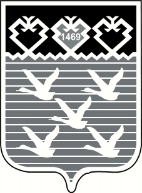 Чувашская РеспубликаАдминистрациягорода ЧебоксарыПОСТАНОВЛЕНИЕ